O existencialismo de Heidegger e Jean-Paul SartreHeideggerO ponto de partida do pensamento de Heidegger, principal representante alemão da filosofia existencial, é o problema do sentido do ser. Heidegger aborda a questão tomando como exemplo o ser humano, que se caracteriza precisamente por se interrogar a esse respeito. O homem está especialmente mediado por seu passado: o ser do homem é um "ser que caminha para a morte" e sua relação com o mundo concretiza-se a partir dos conceitos de preocupação, angústia, conhecimento e complexo de culpa. O homem deve tentar "saltar", fugindo de sua condição cotidiana para atingir seu verdadeiro "eu".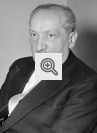 Ainda assim, até ao final da década de trinta, a leitura da filosofia de Heidegger estrutura-se sobre conceitos como Dasein (o ser-aí ou o ser no mundo), morte, angústia ou decisão. Como entroncamento central de toda a sua fenomenologia encontra-se o conceito de ser-a-cada-momento ou de cada vez.Jean-Paul SartreFilósofo, escritor e crítico francês, conhecido representante do existencialismo. Acreditava que os intelectuais têm de desempenhar um papel ativo na sociedade. Era um artista militante, e apoiou causas políticas de esquerda com a sua vida e a sua obra.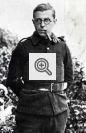 Sua filosofia dizia que no caso humano (e só no caso humano) a existência precede a essência, pois o homem primeiro existe depois se define, enquanto todas as outras coisas são o que são, sem se definir, e por isso sem ter uma "essência" posterior à existência.O Em si - um ser Em si não tem potencialidades nem consciência de si ou do mundo. Ele apenas é. Uma caneta, por exemplo, é um objeto criado para suprir uma necessidade: a escrita.O Para-si - A consciência humana é um tipo diferente de ser, por possuir conhecimento a seu próprio respeito e a respeito do mundo. É uma forma diferente de ser, chamada Para-si. É o Para-si que faz as relações temporais e funcionais entre os seres Em si, e ao fazer isso, constrói um sentido para o mundo em que vive.